Circuit Practice Problems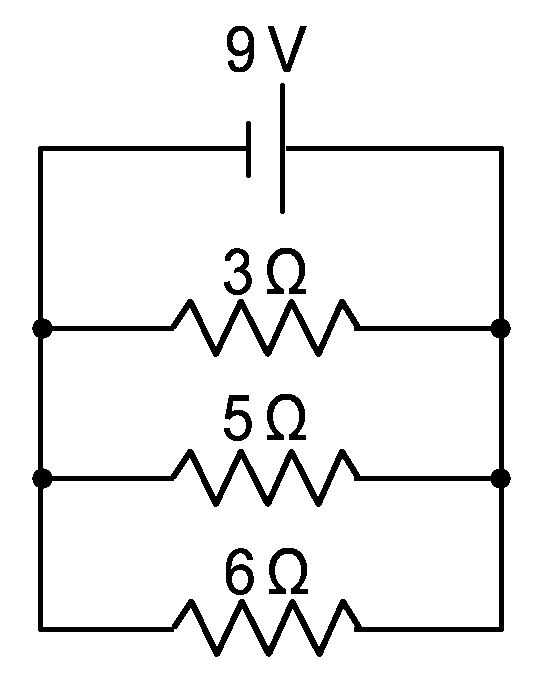 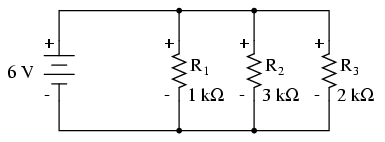 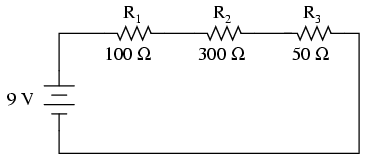 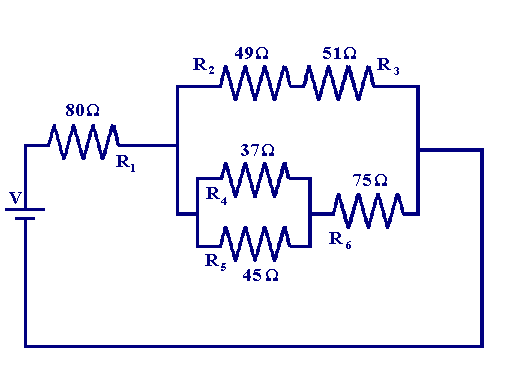 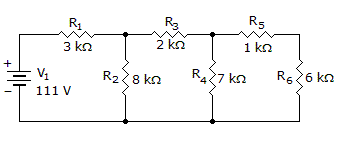 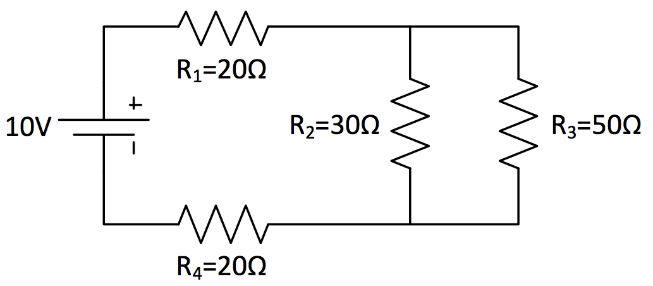 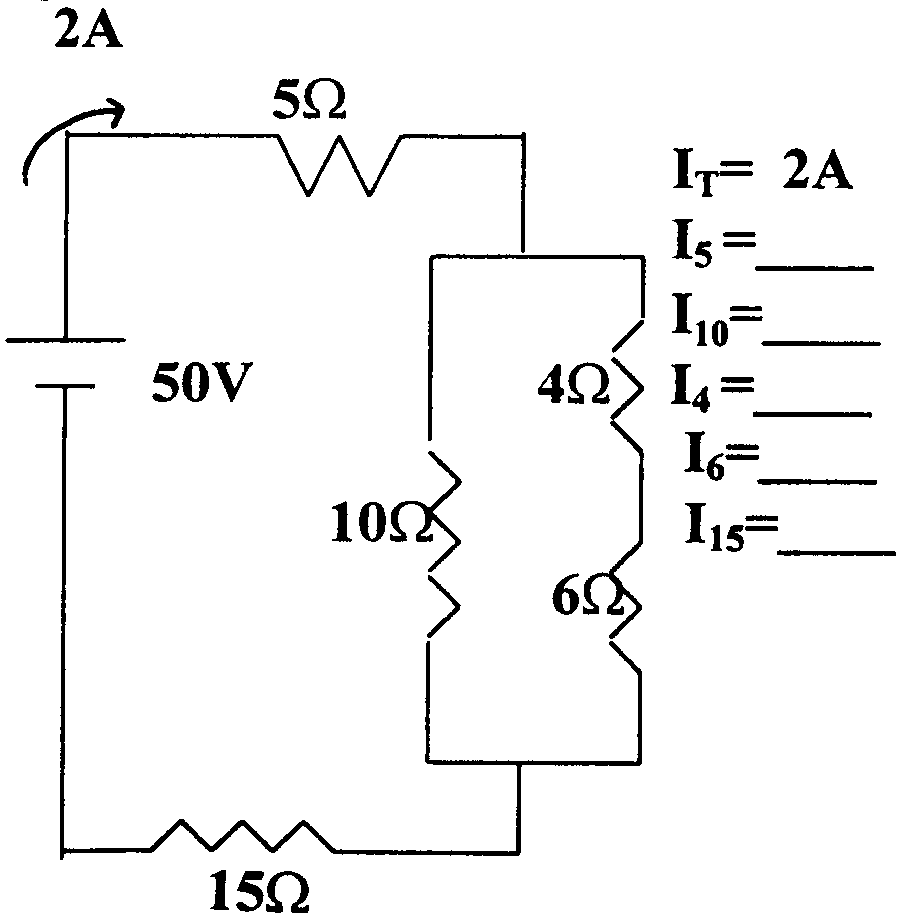 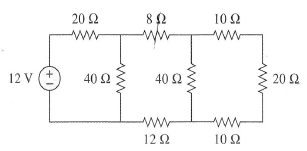 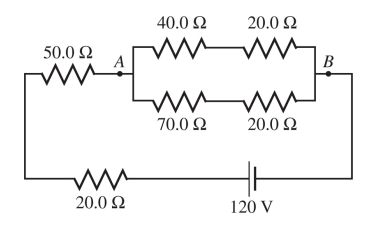 